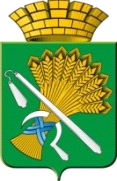 АДМИНИСТРАЦИЯ КАМЫШЛОВСКОГО ГОРОДСКОГО ОКРУГАП О С Т А Н О В Л Е Н И Еот 13.07.2020  N 474О создании оперативного штаба по контролю за обеспечением безопасности людей на водных объектах на территории  Камышловского  городского округа В целях недопущения гибели людей и  в связи с установившейся на территории Камышловского городского округа жаркой погоды в соответствии с требованиями Федеральных законов от 6 октября 2003 года № 131-ФЗ «Об общих принципах организации местного самоуправления в Российской Федерации», руководствуясь  Уставом Камышловского городского округа, администрация Камышловского городского округа,ПОСТАНОВЛЯЕТ:1. Создать оперативный штаб по контролю за обеспечением безопасности людей на водных объектах на территории Камышловского городского округа и утвердить его состав в прилагаемой редакции (Приложение № 1).2. Настоящее постановление опубликовать в газете «Камышловские известия» и разместить на официальном сайте Камышловского городского округа.	3. Контроль за исполнением настоящего постановления оставляю за собой.И.о. главы администрацииКамышловского городского округа                                                      Е.А. Бессонов                                                                                                              Приложение № 1                                                                                                                                                                                                                                                                              УТВЕРЖДЕН                                                                                                        постановлением администрации                                                                                                    Камышловского городского округа                                                                                                           от 13.07.2020 № 474  СОСТАВоперативного штаба по контролю за обеспечением безопасности людей на водных объектах на территории Камышловского городского округа Руководитель оперативного штаба:                                                                                Бессонов Евгений Александрович — И.о. главы администрации Камышловского городского округа;   Заместитель руководителя оперативного штаба :Соболева Алена Александровна - заместитель главы администрации Камышловского городского округа;                                                                                                 Секретарь оперативного штаба: Гуляев Виктор Жоржевич -И.о. начальника отдела гражданской обороны и пожарной безопасности администрации Камышловского городского округа;Члены штаба:- Закачурина Ирина Валентиновна - главный врач Государственного бюджетного учреждения здравоохранения Свердловской области «Камышловская центральная районная больница» (по согласованию);- Кириллов Алексей Анатольевич –  начальник Межмуниципального отдела Министерства внутренних дел России "Камышловский"(по согласованию);- Семенов Валерий Вениаминович - руководитель инспекторского участка (п.г.т Белоярский) федерального казенного учреждения (ФКУ) «Центр государственной инспекции по маломерным судам (ГИМС) МЧС России по Свердловской области», Старший государственный инспектор по маломерным судам (по согласованию);- Кузнецова Ольга Михайловна - председатель комитета по образованию, культуре, спорту и делам молодежи администрации Камышловского городского округа;- Олькова Ирина Александровна — И.о. председателя территориальной комиссии по делам несовершеннолетних и защите их прав — Камышловского городского округа (по согласованию);- Фадеев Дмитрий Юрьевич - директор муниципального казенного учреждения  «Центр обеспечения деятельности администрации Камышловского городского округа»;